Broj: 145/2019Bijeljina, 08.02.2019. godineNa osnovu člana 283. stav 1. Zakona o privrednim društvima (“Službeni glasnik Republike Srpske”, broj: 127/08, 58/09, 100/11 i 67/13), Društvo za upravljanje u ime i za račun OMIF »INVEST NOVA«,  sa 457.921 akcija sePISMENO IZJAŠNJAVAZa XIII (tinaestu)  vanrednu sjednica skupštine akcionara MH „ERS" ZP IRCE AD Istočno Sarajevo. 1. Izbor predsjedavajućeg Skupštine akcionara ZD IRCE a.d,, - Glasati ZA u skladu sa prijedlogom sazivača
2. Izbor radnih tijela i utvrđivanje kvoruma Skupštine akcionara ZD IRCE a.d,, - Glasamo ZA kao u prethodnoj tački
3. Usvajanje Zapisnika sa prethodne sjednice Skupštine akcionara, - Glasamo ZA obzirom da je zapisnik uradjen u skladu sa aktima društva
4. Donošenje odluke o imenovanju nezavisnog revizora za reviziju finansijskih izvještaja za poslovnu 2018-2020. godinu – Glasamo ZA samo pod uslovom da je izabran revizor sa najpovoljnijom ponudom
5. Razmatranje i usvajanje Plana poslovanja ZD IRCE a.d. za 2019 godinu – Glasamo ZA u skladu sa prijedlogom uprave društva
6. Razmatranje i usvajanje Plana poslovanja ZD IRCE a.d. za period 2019.-2021. godina. – Glasamo ZA kao u prethodnoj tački
7. Donošenje odluke o izmjeni Statuta ZD IRCE a.d. – Glasati ZA u skladu sa prijedlogom uprave društva                                                                                                                                                 IZVRŠNI DIREKTOR                                                                                                                                              Stevan Radić                                                                                 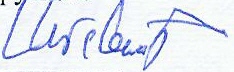 